Employment Application	Applicant Information				EducationReferencesPlease list three references, two of which should be professional.Previous EmploymentI certify that the information contained in this application is correct to the best of my knowledge. I understand that to falsify information is grounds for refusing to hire me, or for discharge should I be hired. I authorize any person, organization or company listed on this application to furnish you any and all information concerning my previous employment, educational and qualifications for employment. I also authorize you to request and receive such information. In consideration for my employment, I agree to abide by the rules and regulation of the company, which rules may be changed, withdrawn, added or interpreted at any time, at the company's sole option and without prior notice to me. I also acknowledge that I am an independent contractor to the Compassionate Clown Company and that my involvement with the company may be terminated, or any offer or acceptance of employment withdrawn, at any time, with or without cause, and with or without prior notice at the option of the company or myself. 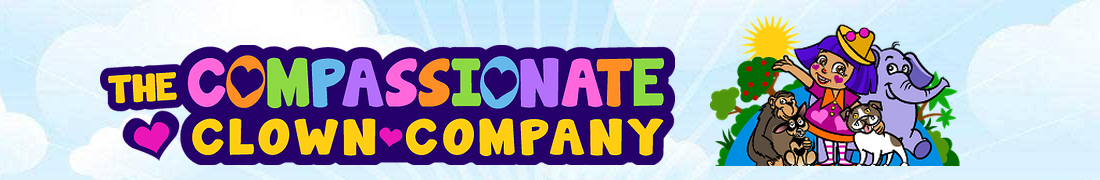 Full Name:Date:LastFirstM.I.Address:Street AddressApartment/Unit #CityStateZIP CodePhone:EmailDate Available:Social Security No.:Desired Salary:$Position Applied for:Are you a citizen of the United States?YESNOIf no, are you authorized to work in the U.S.?YESNOHave you ever worked for this company?YESNOIf yes, when?Have you ever been convicted of a felony?YESNOIf yes, explain:High School:Address:From:To:Did you graduate?YESNODiploma::College/Technical School:From:To:Did you graduate?YESNODegree:Full Name:Relationship:Company:Phone:Address:Full Name:Relationship:Company:Phone:Address:Address:Full Name:Relationship:Company:Phone:Address:Company:Phone:Address:Supervisor:Job Title:Starting Salary:$Ending Salary:$Responsibilities:From:To:Reason for Leaving:May we contact your previous supervisor for a reference?YESNOCompany:Phone:Address:Supervisor:Job Title:Starting Salary:$Ending Salary:$Responsibilities:From:To:Reason for Leaving:May we contact your previous supervisor for a reference?YESNOSignature: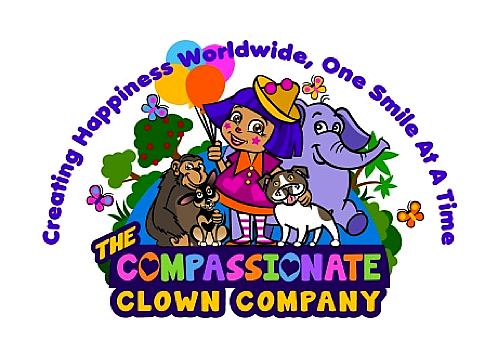 Date: